	Revised 01/11/2011Project Code ???   QID ?????     Project Code ???   QID ?????       OMB No. 0535-0088:  Approval Expires ????  OMB No. 0535-0088:  Approval Expires ????  OMB No. 0535-0088:  Approval Expires ????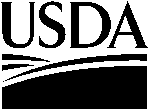 Sequence Number: ______FORM Q-1:  QUALITY CONTROLCITRUS OBJECTIVE MEASUREMENT SURVEY20xxFORM Q-1:  QUALITY CONTROLCITRUS OBJECTIVE MEASUREMENT SURVEY20xx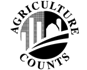 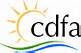 NATIONALAGRICULTURAL STATISTICSSERVICECalifornia Department of Food and AgricultureSupervisor Name:Supervisor Name:Supervisor Name:Supervisor Name:Supervisor Name:R. Path RecorderTree SamplerTree SamplerSupervisor’sID No.Supervisor’sID No.Date Checked by Supervisor:Date Checked by Supervisor:Date Checked by Supervisor:Date Checked by Supervisor:Date Checked by Supervisor:_ _ __ _ __ _ __ _ __ _ _Date Worked by Enumerator:Date Worked by Enumerator:Date Worked by Enumerator:Date Worked by Enumerator:Date Worked by Enumerator:_ _ __ _ __ _ __ _ __ _ _ End StartTotal Minutes(Tree 1 & 2)Total Minutes(Tree 1 & 2)CountyCodeVarietyCodeParcelNo.BlockNo.SampleNo.Tree No.PathYearPlantedBlock StatusBlock StatusNo. of Stages_ _ __ _ __ _ __ _ __ _ _ _ __ __ __ __ ____BLOCK STATUS CODES:   1-Sampled    2-Wet    3-Pulled Out    4-Abandoned    5-Sprayed    6-Not Visited    7-RefusalBLOCK STATUS CODES:   1-Sampled    2-Wet    3-Pulled Out    4-Abandoned    5-Sprayed    6-Not Visited    7-RefusalBLOCK STATUS CODES:   1-Sampled    2-Wet    3-Pulled Out    4-Abandoned    5-Sprayed    6-Not Visited    7-RefusalBLOCK STATUS CODES:   1-Sampled    2-Wet    3-Pulled Out    4-Abandoned    5-Sprayed    6-Not Visited    7-RefusalBLOCK STATUS CODES:   1-Sampled    2-Wet    3-Pulled Out    4-Abandoned    5-Sprayed    6-Not Visited    7-RefusalBLOCK STATUS CODES:   1-Sampled    2-Wet    3-Pulled Out    4-Abandoned    5-Sprayed    6-Not Visited    7-RefusalBLOCK STATUS CODES:   1-Sampled    2-Wet    3-Pulled Out    4-Abandoned    5-Sprayed    6-Not Visited    7-RefusalBLOCK STATUS CODES:   1-Sampled    2-Wet    3-Pulled Out    4-Abandoned    5-Sprayed    6-Not Visited    7-RefusalBLOCK STATUS CODES:   1-Sampled    2-Wet    3-Pulled Out    4-Abandoned    5-Sprayed    6-Not Visited    7-RefusalBLOCK STATUS CODES:   1-Sampled    2-Wet    3-Pulled Out    4-Abandoned    5-Sprayed    6-Not Visited    7-RefusalBLOCK STATUS CODES:   1-Sampled    2-Wet    3-Pulled Out    4-Abandoned    5-Sprayed    6-Not Visited    7-RefusalBLOCK STATUS CODES:   1-Sampled    2-Wet    3-Pulled Out    4-Abandoned    5-Sprayed    6-Not Visited    7-RefusalBLOCK STATUS CODES:   1-Sampled    2-Wet    3-Pulled Out    4-Abandoned    5-Sprayed    6-Not Visited    7-RefusalBLOCK STATUS CODES:   1-Sampled    2-Wet    3-Pulled Out    4-Abandoned    5-Sprayed    6-Not Visited    7-RefusalBLOCK STATUS CODES:   1-Sampled    2-Wet    3-Pulled Out    4-Abandoned    5-Sprayed    6-Not Visited    7-RefusalBLOCK STATUS CODES:   1-Sampled    2-Wet    3-Pulled Out    4-Abandoned    5-Sprayed    6-Not Visited    7-RefusalBranchStageStageStageStageStageStageStageStageStageStageStageStageStageStageStageStageStageBranchTrunk0Primary1Primary1223344556677881CSA .      .      .      .      .      .      .      .      .      .      .      .      .      .      .      .      .1Cumulative Total      .      .      .      .      .      .      .      .      .      .      .      .      .      .      .      .2CSA      .      .      .      .      .      .      .      .      .      .      .      .      .      .      .      .2Cumulative Total      .      .      .      .      .      .      .      .      .      .      .      .      .      .      .      .3CSA      .      .      .      .      .      .      .      .      .      .      .      .      .      .      .      .3Cumulative Total      .      .      .      .      .      .      .      .      .      .      .      .      .      .      .      .4CSA      .      .      .      .      .      .      .      .      .      .      .      .      .      .      .      .4Cumulative Total      .      .      .      .      .      .      .      .      .      .      .      .      .      .      .      .5CSA      .      .      .      .      .      .      .      .      .      .      .      .      .      .      .      .5Cumulative Total      .      .      .      .      .      .      .      .      .      .      .      .      .      .      .      .6CSA      .      .      .      .      .      .      .      .      .      .      .      .      .      .      .      .6Cumulative Total      .      .      .      .      .      .      .      .      .      .      .      .      .      .      .      .7CSA      .      .7Cumulative Total      .      .8CSA      .      .8Cumulative Total      .      .9CSA      .      .9Cumulative Total      .      .10CSA10Cumulative TotalRandom NumberRandom NumberSelected BranchSelected BranchA  Enum. Fruit CountA  Enum. Fruit CountB  Sup. Fruit CountB  Sup. Fruit CountC  Lost Count C  Lost Count Count Difference (A - B - C)Count Difference (A - B - C)Did the enumerator:Did the enumerator:YESYESYESYESNONONONO1.  Record the correct block status:		1.  Record the correct block status:		1.  Record the correct block status:		1.  Record the correct block status:		1.  Record the correct block status:		1.  Record the correct block status:		2.  Correctly measure and record C.S.A.:	2.  Correctly measure and record C.S.A.:	2.  Correctly measure and record C.S.A.:	2.  Correctly measure and record C.S.A.:	2.  Correctly measure and record C.S.A.:	2.  Correctly measure and record C.S.A.:	3.  Choose the correct random path:3.  Choose the correct random path:3.  Choose the correct random path:3.  Choose the correct random path:3.  Choose the correct random path:3.  Choose the correct random path:4.  Record the selected branch correctly:4.  Record the selected branch correctly:4.  Record the selected branch correctly:4.  Record the selected branch correctly:4.  Record the selected branch correctly:4.  Record the selected branch correctly:5.  Obtain accurate fruit counts:5.  Obtain accurate fruit counts:5.  Obtain accurate fruit counts:5.  Obtain accurate fruit counts:5.  Obtain accurate fruit counts:5.  Obtain accurate fruit counts:If you answered no to any of the above questions, make necessary corrections to the original random path and discuss discrepancies with the enumerator.  Check the box to indicate completion.    If you answered no to any of the above questions, make necessary corrections to the original random path and discuss discrepancies with the enumerator.  Check the box to indicate completion.    If you answered no to any of the above questions, make necessary corrections to the original random path and discuss discrepancies with the enumerator.  Check the box to indicate completion.    If you answered no to any of the above questions, make necessary corrections to the original random path and discuss discrepancies with the enumerator.  Check the box to indicate completion.    If you answered no to any of the above questions, make necessary corrections to the original random path and discuss discrepancies with the enumerator.  Check the box to indicate completion.    If you answered no to any of the above questions, make necessary corrections to the original random path and discuss discrepancies with the enumerator.  Check the box to indicate completion.    If you answered no to any of the above questions, make necessary corrections to the original random path and discuss discrepancies with the enumerator.  Check the box to indicate completion.    If you answered no to any of the above questions, make necessary corrections to the original random path and discuss discrepancies with the enumerator.  Check the box to indicate completion.    If you answered no to any of the above questions, make necessary corrections to the original random path and discuss discrepancies with the enumerator.  Check the box to indicate completion.    If you answered no to any of the above questions, make necessary corrections to the original random path and discuss discrepancies with the enumerator.  Check the box to indicate completion.    If you answered no to any of the above questions, make necessary corrections to the original random path and discuss discrepancies with the enumerator.  Check the box to indicate completion.    If you answered no to any of the above questions, make necessary corrections to the original random path and discuss discrepancies with the enumerator.  Check the box to indicate completion.    If you answered no to any of the above questions, make necessary corrections to the original random path and discuss discrepancies with the enumerator.  Check the box to indicate completion.    If you answered no to any of the above questions, make necessary corrections to the original random path and discuss discrepancies with the enumerator.  Check the box to indicate completion.    If you answered no to any of the above questions, make necessary corrections to the original random path and discuss discrepancies with the enumerator.  Check the box to indicate completion.    If you answered no to any of the above questions, make necessary corrections to the original random path and discuss discrepancies with the enumerator.  Check the box to indicate completion.    If you answered no to any of the above questions, make necessary corrections to the original random path and discuss discrepancies with the enumerator.  Check the box to indicate completion.    If you answered no to any of the above questions, make necessary corrections to the original random path and discuss discrepancies with the enumerator.  Check the box to indicate completion.    If you answered no to any of the above questions, make necessary corrections to the original random path and discuss discrepancies with the enumerator.  Check the box to indicate completion.    Comments about unusual conditions/reasons that data might not be comparable with enumerator data:Comments about unusual conditions/reasons that data might not be comparable with enumerator data:Comments about unusual conditions/reasons that data might not be comparable with enumerator data:Comments about unusual conditions/reasons that data might not be comparable with enumerator data:Comments about unusual conditions/reasons that data might not be comparable with enumerator data:Comments about unusual conditions/reasons that data might not be comparable with enumerator data:Comments about unusual conditions/reasons that data might not be comparable with enumerator data:Comments about unusual conditions/reasons that data might not be comparable with enumerator data:Comments about unusual conditions/reasons that data might not be comparable with enumerator data:Comments about unusual conditions/reasons that data might not be comparable with enumerator data:Comments about unusual conditions/reasons that data might not be comparable with enumerator data:Comments about unusual conditions/reasons that data might not be comparable with enumerator data:Comments about unusual conditions/reasons that data might not be comparable with enumerator data:Comments about unusual conditions/reasons that data might not be comparable with enumerator data:Comments about unusual conditions/reasons that data might not be comparable with enumerator data:Comments about unusual conditions/reasons that data might not be comparable with enumerator data:Comments about unusual conditions/reasons that data might not be comparable with enumerator data:Comments about unusual conditions/reasons that data might not be comparable with enumerator data:Comments about unusual conditions/reasons that data might not be comparable with enumerator data: